MEMORANDUMTo:	Dr. Kevin Whitaker, Provost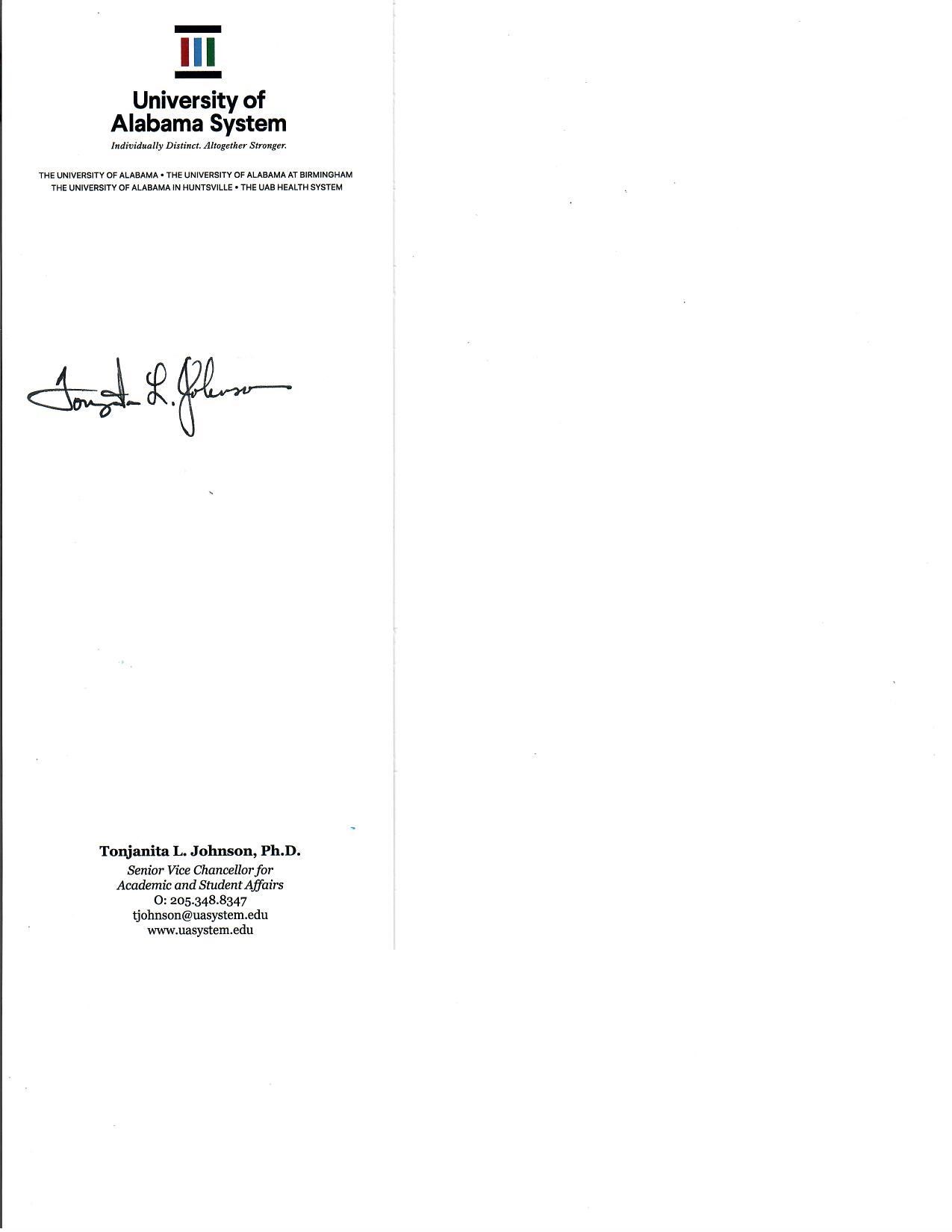 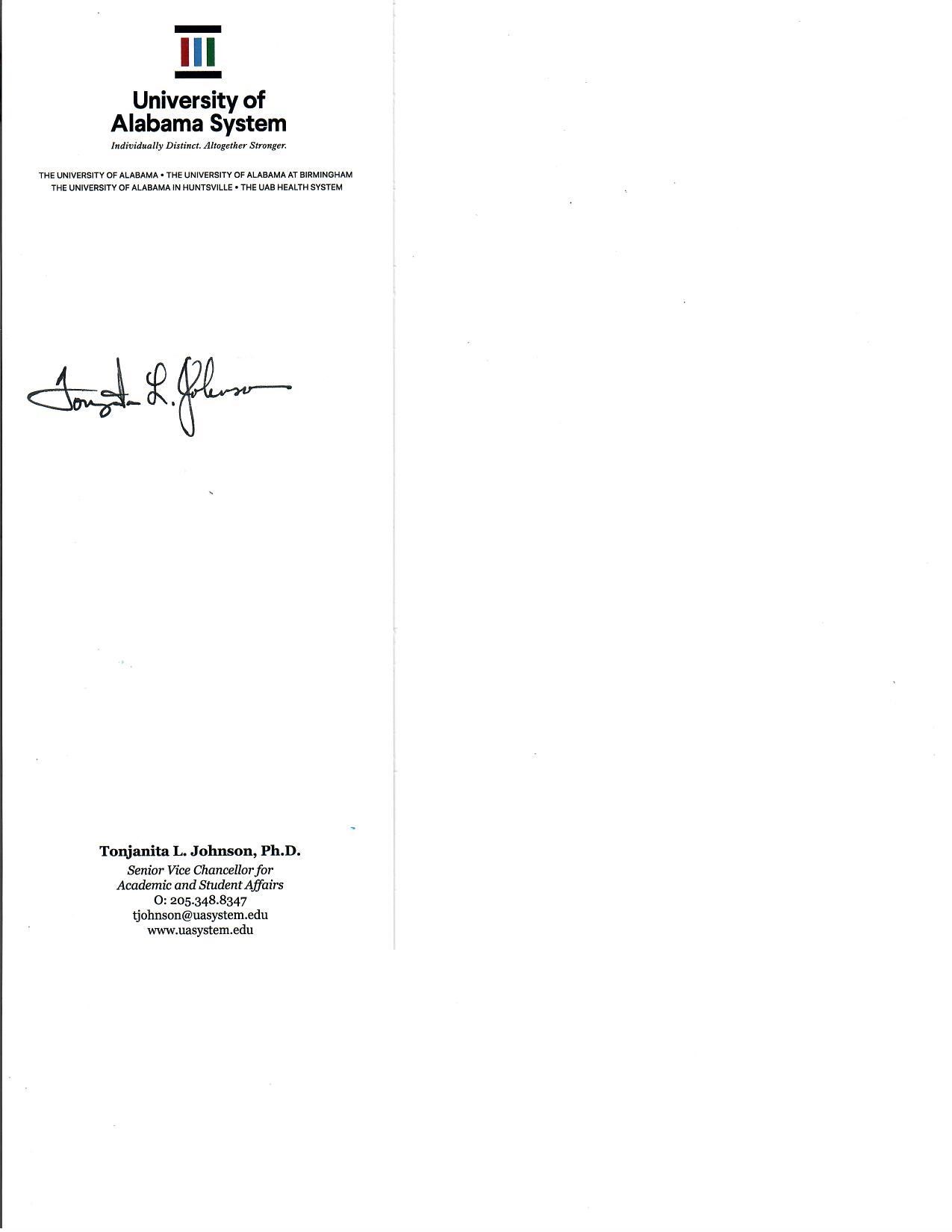 From:	Tonja Johnson, Ph.D., Sr. Vice ChancellorDate:	April 9, 2020Re:	UA Board of Trustees - Approved Decision Items for UAAt the April 9, 2020 meeting of the University of Alabama Board of Trustees, the Board approved the following decision items for your institution:Individual Action Items:Proposal for a Doctor of Education (Ed.D.) Degree in Curriculum and Instruction (CIP Code    13.0301) in the Department of Curriculum and Instruction in the College of EducationProposal for a Doctor of Philosophy (Ph.D.) Degree in Curriculum and Instruction (CIP Code 13.0301) in the Department of Curriculum and Instruction in the College of EducationAdministrative Action Items:Two Concentrations (Public History and Legal History) as Reasonable Extensions of the Existing Bachelor of Arts (B.A.) Degree in History (CIP Code 54.0101) in the College of Arts and SciencesProposal to Change the Name of the Institute of Business Analytics to the Institute of Data and AnalyticsDeletions of the Following Concentrations: Computer Engineering Option 2 (CIP Code 14.1001) as an Extension of the Bachelor of Science Electrical Engineering Program, Child Development Practitioners (CIP Code 19.0701) as an Extension of the Bachelor of Science in Human Development and Family Studies Program, and Parent and Family Life Education (CIP Code 19.0701) as an Extension of the Masters of Science in Human Development and Family Studies ProgramEstablishment of the Center of Innovative Research in AutismAppointment of Steven Jones as a James R. Cudworth ProfessorAppointment of Eduard S. Sazonov as a James R. Cudworth ProfessorAppointment of Gregory B. Thompson as a James R. Cudworth ProfessorAppointment of Professor Michael W. Parker as Professor Emeritus of Social Work in the School of Social WorkInformation Items:Undergraduate and Graduate Pathway to UA for International StudentsAnthropology (M.A.) and Health Education & Promotion (M.P.H.) Dual Degree Program